Graduated students, 2017  Higher education In the 2017 calendar year in the Republic of Serbia, 45 119 students graduated at all higher education institutions. Of the total number of graduated students in 2017, 18 548, i.e. 41.6%, are men and 26 571, i.e. 58.9%, are women. A total of 34 737, i.e. 78.5% students graduated both at State and private universities, among whom 27 280 students graduated at State and 21.5%, i.e. 7 457 at private universities.A total of 10 382, i.e. 90.3%, students graduated both at State and private higher schools, among whom 9 372 students graduated at State and 9.7%, i.e. 1 010 at private higher schools.  Observed by way of financing, of the total number of students 37.2%, i.e. 104 909 were budget beneficiaries, 49.1% were self-financing and 13.7% were financed from the budget and self-financing.Graduated students by universities and way of financing1)1) Previous data. Graduated students by universities and way of financing1) (continued)1) Previous data. Methodological explanationsData on graduated students result from the regular annual survey “Statistical Report for Students who Completed Studies at Higher Education Institutions” (Form ŠV-50). The survey is carried using individual questionnaires, covering all higher education institutions.Data refer to all graduated students at academic and applied studies, on all three levels of studies, as well as according to the old programme. Data presented in this release refer to ISCED 6, 7, 8 levels of education according to The International Standard Classification of Education – ISCED2011.Starting from 1999 the Statistical Office of the Republic of Serbia has no available certain data relative to AP Kosovo and Metohija, therefore these data are not included in the coverage for the Republic of Serbia (total).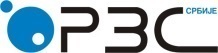 Statistical Office of the ISSN 0353-9555STATISTICAL RELEASESTATISTICAL RELEASEАS21Number 175 - Year LXVIII, 29.06.2018Number 175 - Year LXVIII, 29.06.2018Statistics of social activitiesStatistics of social activitiesSERB175 АS21 290618UniversitiesStudentsStudentsStudentsWay of financingWay of financingWay of financingWay of financingWay of financingWay of financingWay of financingWay of financingWay of financingUniversitiesStudentsStudentsStudentsBudgetBudgetBudgetSelf-financingSelf-financingSelf-financingBudget and self-financingBudget and self-financingBudget and self-financingUniversitiesAllMenWomenAllMenWomenAllMenWomenAllMenWomenTotal4511918548265711680162951050622171981312358614724403707State universities2728010393168871367650238653835232975055525220733179University of Belgrade1332248678455600520313974449418062688282310301793University of arts666232434381148233173461271123874University of national defence2021505219914851321---University of Kragujevac230979615131223437786795250545291109182University in Niš32861305198116977049931056393663533208325University of Novi Sad69892786420339721467250515626619011455658797University of Novi Pazar26010215814557881064066954Academy of criminalistics and police studies24615591543123163996429254Private universities745735663891---745735663891---University Singidunum1147474673---1147474673---“John Naisbitt” (Megatrend)1317545772---1317545772---University Union Nikola Tesla1667954713---1667954713---University Union619231388---619231388---Аlfa university (“Braća Karić")370210160---370210160---European university422022---422022---Metropolitan1387860---1387860---University Educons635330305---635330305---University Business academy760386374---760386374---International university in Novi Pazar1083771---1083771---Faculties not being part of universities654301353---654301353---State higher schools937241205252312512721853535224812871895367528Private higher schools1010469541---1010469541---UniversitiesStudentsStudentsStudentsWay of financingWay of financingWay of financingWay of financingWay of financingWay of financingWay of financingWay of financingWay of financingUniversitiesStudentsStudentsStudentsBudgetBudgetBudgetSelf-financingSelf-financingSelf-financingBudget and self-financingBudget and self-financingBudget and self-financingUniversitiesAllMenWomenAllMenWomenAllMenWomenAllMenWomenSERBIA – SEVER 34623142912033212166446477021747678329644498119952986State universities213148148131661057338156758637726063771436417272637University of Belgrade1321148258386596720213946447617982678276810061762University of arts666232434381148233173461271123874University of national defense2021505219914851321---University of Novi Sad69892786420339721467250515626619011455658797Academy of criminalistics and police studies24615591543123163996429254Private universities689532553640---689532553640---University Singidunum1077454623---1077454623---“John Naisbitt” (Megatrend)1242511731---1242511731---University Union Nikola Tesla1358734624---1358734624---University Union619231388---619231388---Аlfa university ("Braća Karić")370210160---370210160---Еuropean university422022---422022---Меtropolitan1387860---1387860---University Educons635330305---635330305---International university in Novi Pazar760386374---760386374---Faculties not being part of universities654301353---654301353---State higher schools5562248730751593649944335215701782617268349Private higher schools852401451---852401451--- SERBIA – JUG 10496425762394635183128044695198127141166445721State universities59662245372131031208189519756911284888346542University of Belgrade111426938102818810552431University of Kragujevac230979615131223437786795250545291109182University of Niš32861305198116977049931056393663533208325University of Novi Pazar26010215814557881064066954Private universities562311251---562311251---Universities Singidunum702050---702050---“John Naisbitt” (Меgatrend)753441---753441---Universities Union Nikola Tesla30922089---30922089---International university in Novi Pazar1083771---1083771---State higher schools38101633217715326239092000911108927899179Private higher schools1586890---1586890---Contact:  vesna.jasovic_surlan@stat.gov.rs, tel.: 011 2412-922, extension 284Published and printed by: Statistical Office of the Republic of Serbia, 11 050 Belgrade, Milana Rakića 5 
Telephone: ++ 381 11 2412-922 (telephone exchange) • Tеlefax: ++ 381 11 2411-260 • www.stat.gov.rs
Responsible: dr Мiladin Kovačević, Director 
Circulation: 20 ● Frequency: annual